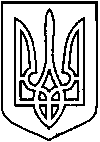 СЄВЄРОДОНЕЦЬКА МІСЬКА ВІЙСЬКОВО-ЦИВІЛЬНА АДМІНІСТРАЦІЯ  СЄВЄРОДОНЕЦЬКОГО РАЙОНУ  ЛУГАНСЬКОЇ  ОБЛАСТІРОЗПОРЯДЖЕННЯкерівника Сєвєродонецької міської  військово-цивільної адміністрації17 травня 2021  року                                                                                  № 695   Про встановлення надбавки за високідосягнення у праці  директору комунальногопідприємства «Землевпорядник»Сєвєродонецької міської ради МАТУШКІНІЙ Наталії ВасилівніКеруючись Законами України «Про військово-цивільні адміністрації»,   «Про місцеве самоврядування в Україні», на підставі  абзацу 4 пункту 3.1                          розділу 3 «Умови матеріального забезпечення керівника»  Контракту про призначення директора комунального підприємства «Землевпорядник»                                                         Сєвєродонецької міської ради від 04 червня 2019 року,  враховуючи службову записку заступника керівника Сєвєродонецької міської військово-цивільної адміністрації Сєвєродонецького району Луганської області Олега КУЗЬМІНОВА, яка зареєстрована загальним відділом Сєвєродонецької міської  військово-цивільної адміністрації  11 травня 2021 року № 59,                    ВСТАНОВИТИ директору комунального підприємства «Землевпорядник» Сєвєродонецької міської ради МАТУШКІНІЙ Наталії Василівні за рахунок коштів підприємства надбавку за високі досягнення у праці в розмірі 20 відсотків  посадового окладу на період з 05.06.2021 по 06.06.2022. Дане розпорядження підлягає оприлюдненню. Контроль за виконанням цього розпорядження покладаю на                            заступника керівника Сєвєродонецької міської  військово-цивільної адміністрації Олега КУЗЬМІНОВА.Керівник Сєвєродонецької міськоївійськово-цивільної адміністрації 			      Олександр СТРЮК